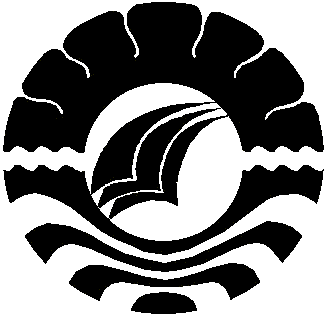 S K R I P S IPENERAPAN METODE BERMAIN PERAN DI TAMAN KANAK-KANAK PERTIWI I KABUPATEN SOPPENGCHAERAYANAPROGRAM STUDI PENDIDIKAN GURU PENDIDIKAN ANAK USIA DINIFAKULTAS ILMU PENDIDIKANUNIVERSITAS NEGERI MAKASSAR2012